Abo für einen Ernteanteil 2024/25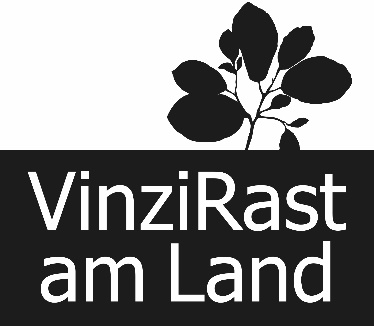 Name:Tel:E-Mail:Hiermit melde ich mich als Bezieher*in von ……  Ernteanteil/en bei der VinziRast am Land.Ich möchte folgende Abos bestellen:□ “Das fruchtige Abo” von Juni bis Oktober: 462.- pro Ernteanteil□ “Das herbstliche Abo” im November und Dezember: 198.- pro Ernteanteil□ “Das veredelte Abo” von Jänner bis Mai: 484.- pro Ernteanteil□ Alle drei Abos über das ganze Jahr: 1.000.- pro ErnteanteilDie Abholung findet an jedem Mittwoch an folgenden Orten zu den angegebenen Uhrzeiten statt:□ VinziRast am Land, Mayerling 1, 2534 Alland; Mittwoch 8:00 bis 20:00 und auch
    Donnerstag 8:00 bis 12:00□ VinziRast mittendrin, Währinger Straße 19, 1090 Wien; Mittwoch 8:30 bis 18:00□ VinziRast CortiHaus, Wilhelmstraße 10, 1120 Wien; Mittwoch 9:00 bis 21:00□ Laden 31, Wiener Straße 18, 2340 Mödling; Mittwoch 9 - 18 Uhr Die Ernteanteile werden von Seiten der VinziRast am Land in Kisten aufbereitet, die aber nicht Teil der Lieferung sind. Ich werde daher den Inhalt der Kiste in eigene Behältnisse verpacken. Für mitgenommene Kisten wird ein Pfand von 25 Euro verrechnet.Zahlungsvarianten:□ Ich bezahle den gesamten Betrag in bar.					Betrag erhalten:□ Ich überweise bis spätestens in zwei Wochen auf das Konto der VinziRast am Land Betriebs GmbH IBAN AT73 1200 0100 2970 5448.□ Ich überweise jeweils am Beginn des Monats 88 Euro auf das Konto der VinziRast am Land Betriebs GmbH IBAN AT73 1200 0100 2970 5448.UrlaubsmeldungWenn ich im Urlaub oder abwesend bin, organisiere ich eigenständig die Abholung meines Ernteanteils. Wenn keine Abholung möglich ist, werde ich das spätestens in der Vorwoche bekannt geben. Eine Nichtabholung berechtigt nicht zur teilweisen oder gänzlichen Einbehaltung oder Rückforderung der Beiträge.Risikobeitrag:Ich nehme zur Kenntnis, dass mögliche Ernteausfälle durch höhere Gewalt, wie zum Beispiel Hagel, Sturm, Schädlinge, extreme Niederschläge oder extreme Trockenheit, gemeinsam getragen werden uns sich auf die Größe der Ernteanteile auswerten und nicht zur Rückforderung bzw. Aussetzung von Beiträgen berechtigt.Ich erkläre mich mit dem Verteilsystem, dem Zahlungsmodus, der Urlaubsmeldung und dem Risikobeitrag einverstanden.Datum und Unterschrift